DISLEXIA LÉXICALEE Y ORDENA LAS LETRASDISLEXIA LÉXICADISLEXIA LÉXICACOMPLETARDISLEXIA LÉXICACOMPLETA LAS ORACIONESEn  mi   _  _  _  _    tengo   _  _  _  _  _  _  .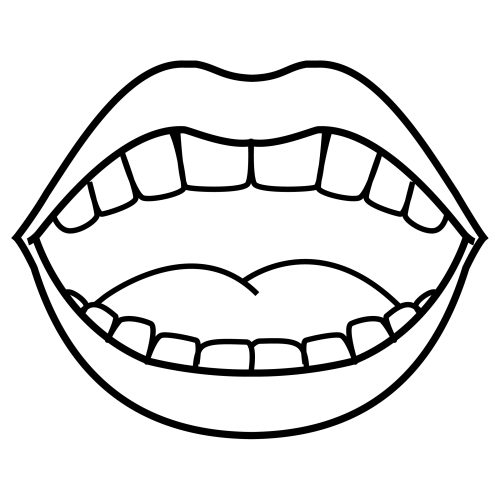 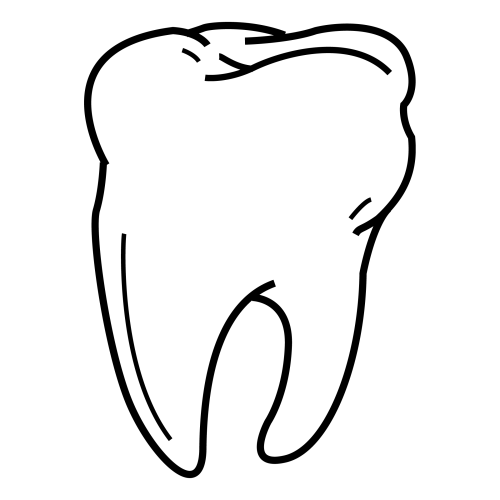 En mi   _  _  _  _     tengo  _  _  _  .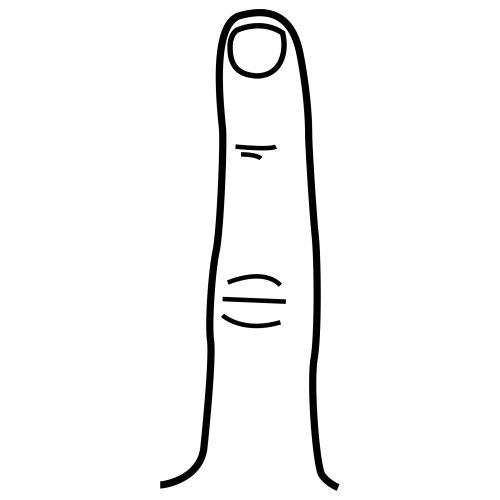 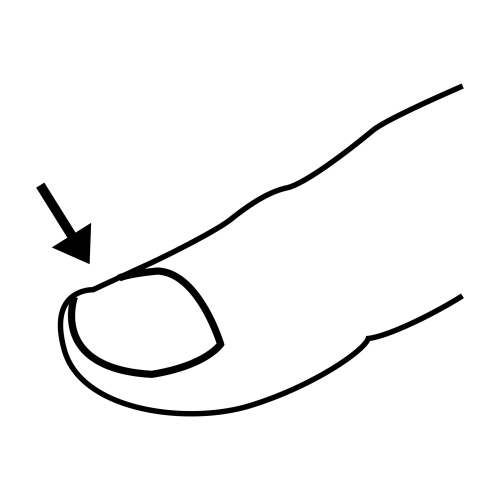 En  mi  _  _  _  _  _  _     tengo  _  _  _  _   .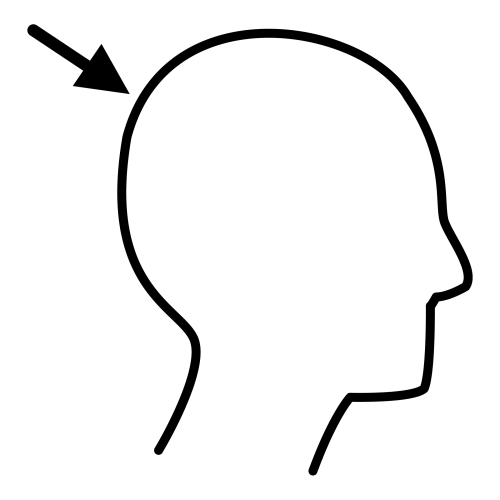 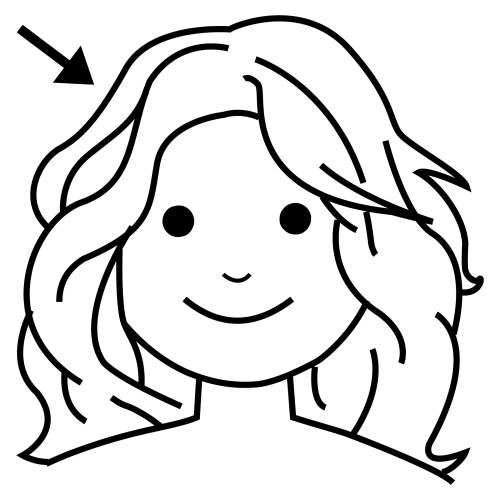 Con la  _  _  _  _     me  toco la  _  _  _  _  _  .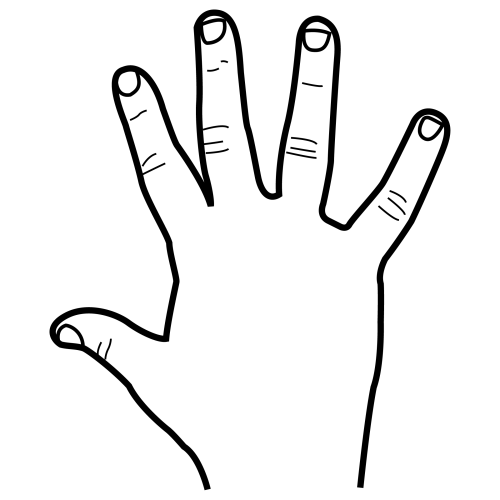 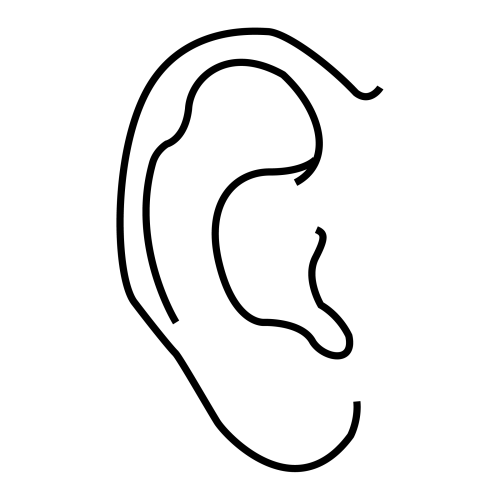 El  _  _  _  _  _  _   me molesta en el  _  _  _  _  _  _  .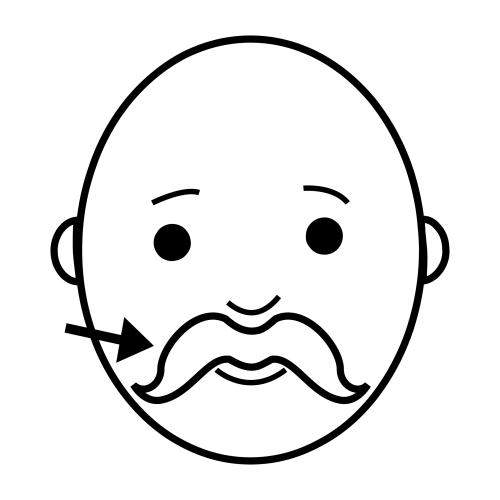 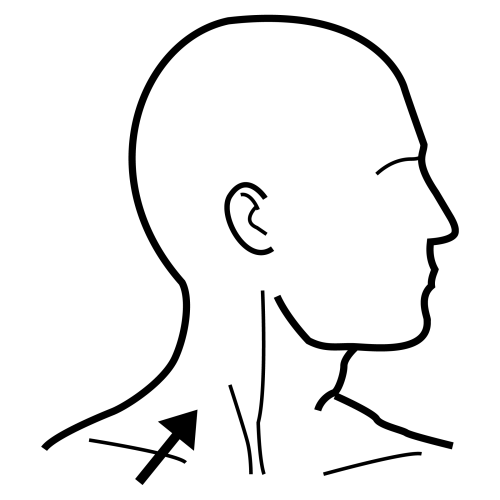 Me duele el _  _  _  _  _    y la _  _  _  _  _  _  _  .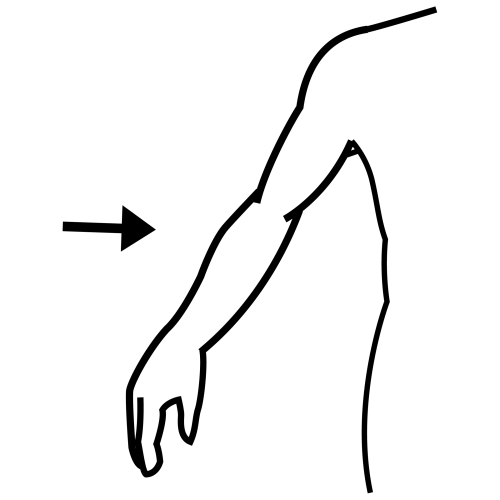 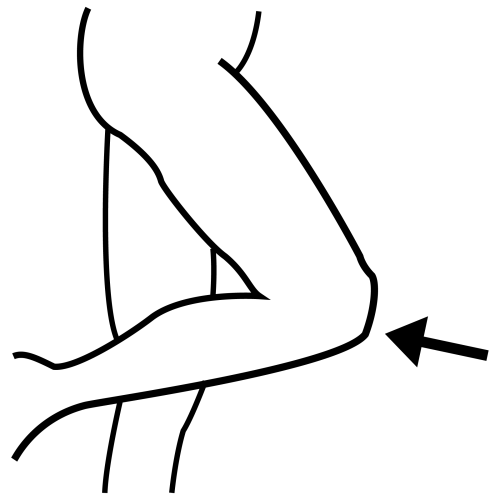 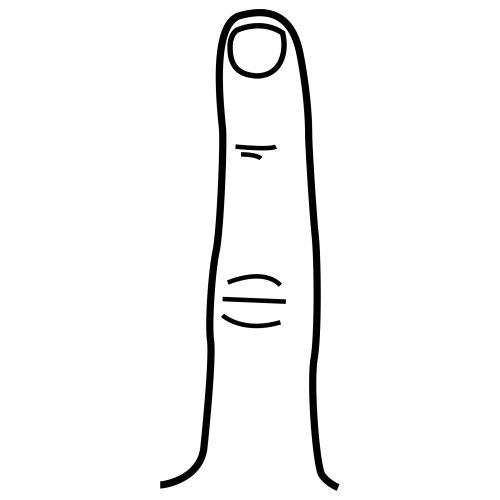 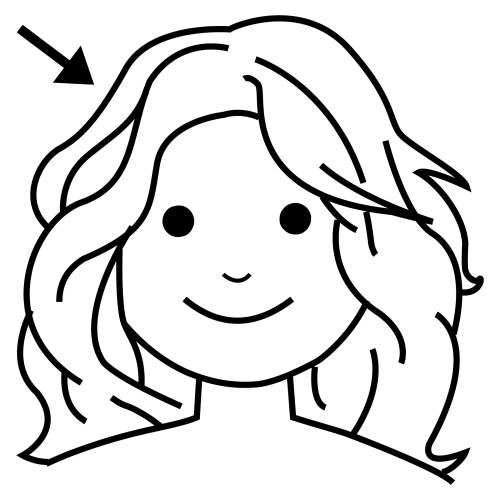 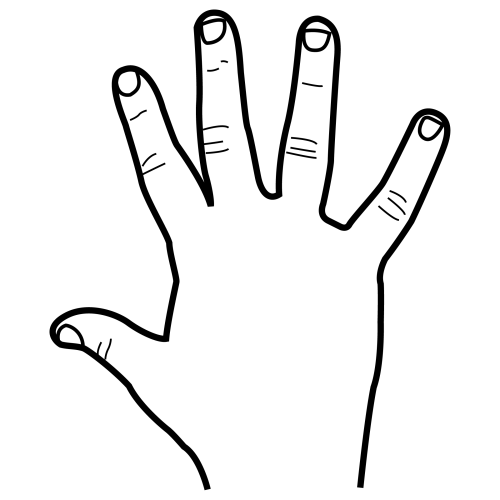 DEDOPELOMANO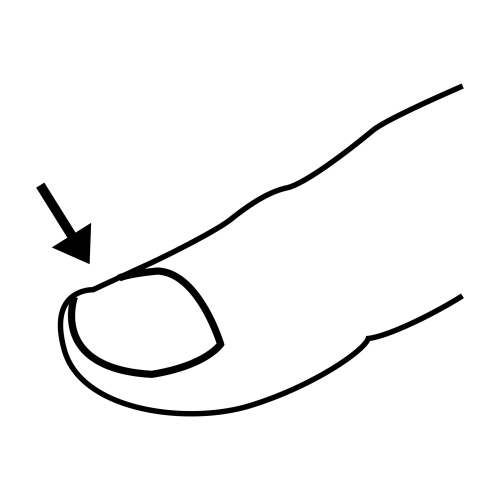 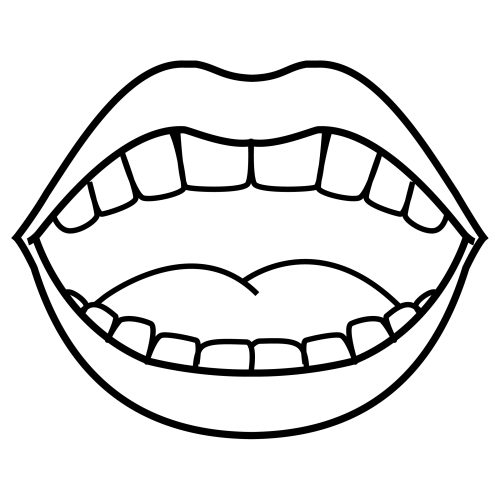 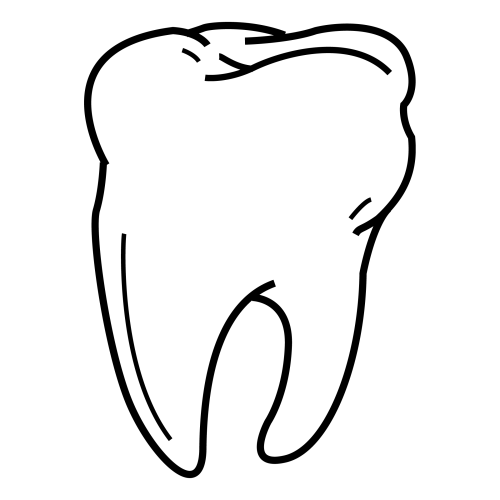 UÑABOCADIENTEN    E    E    I    T    DM    O    A     NE    O    D   DB    C    A    OÑ   U   A    O   P   L   E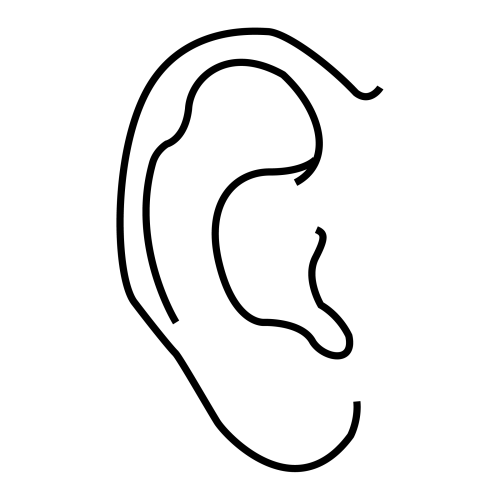 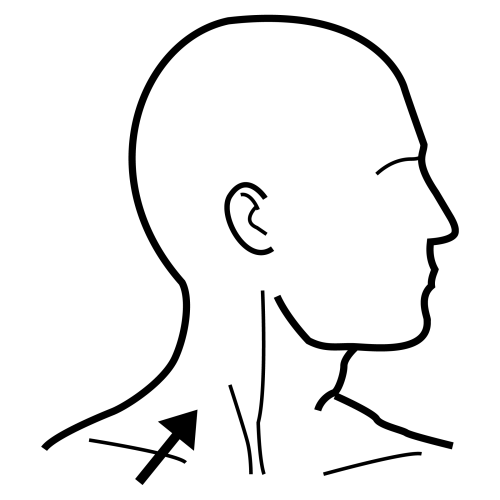 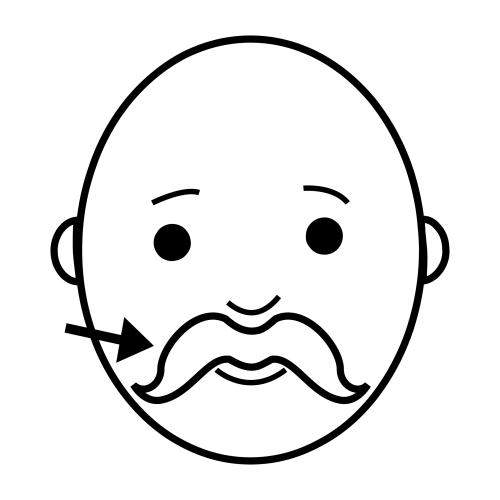 OREJACUELLOBIGOTE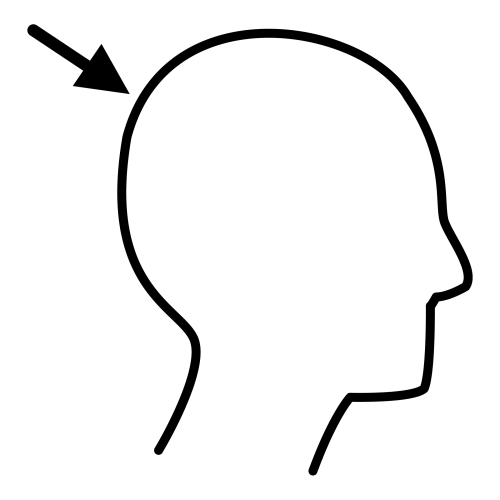 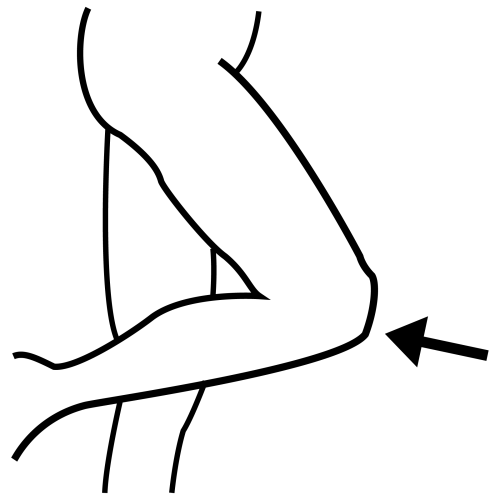 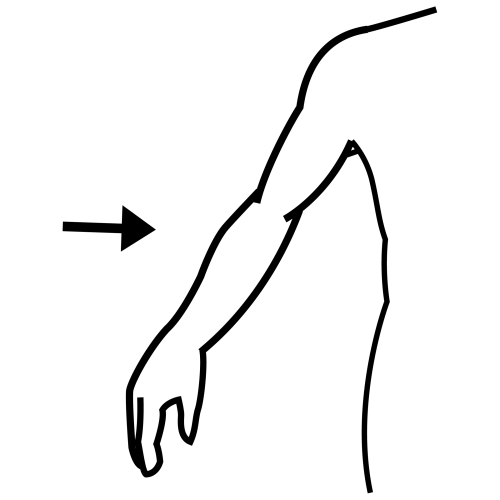 CABEZARODILLABRAZOZ    A    R    O    BZ    E    A    B   A   CJ    O    E   R    AB    E    I   O   T   GL   O    L    U    C    E  O    D    R     L    I   A    L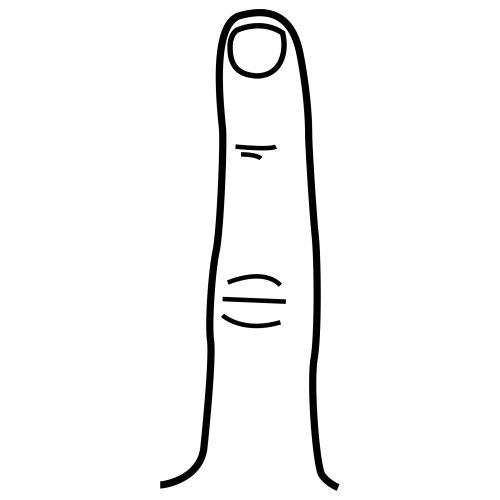 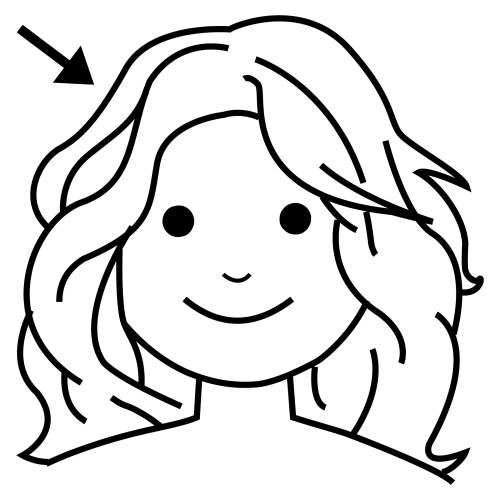 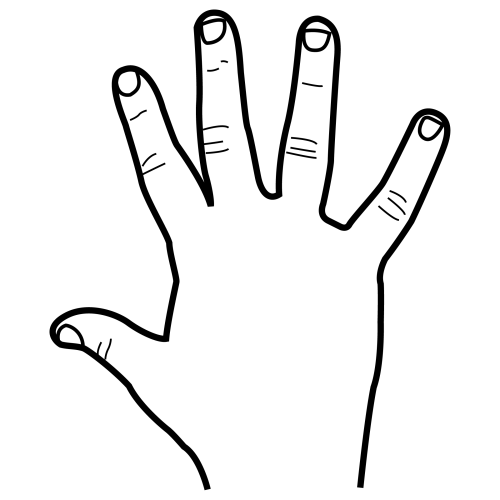 _  _  _  __  _  _  __  _  _  _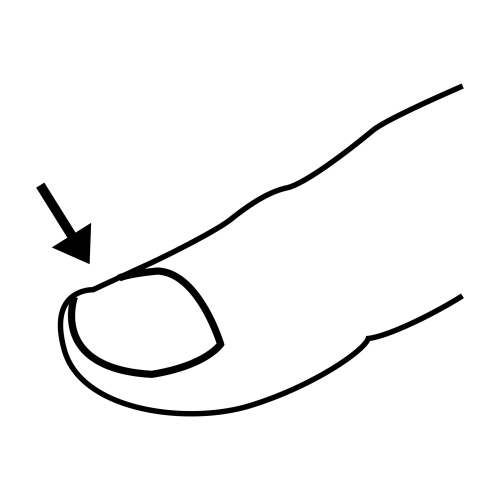 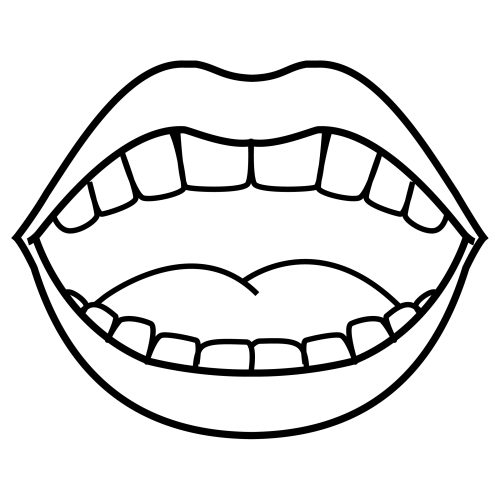 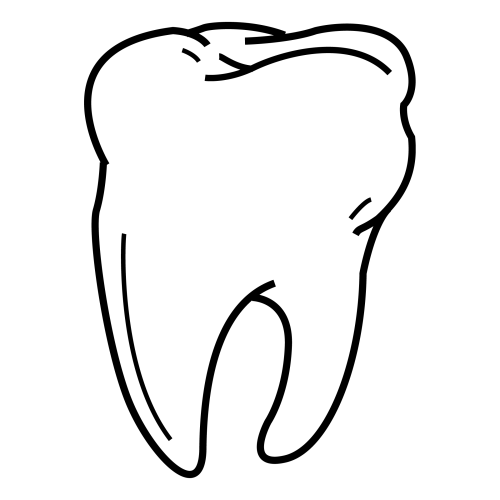 _  _  __  _  _  __  _  _  _  _  _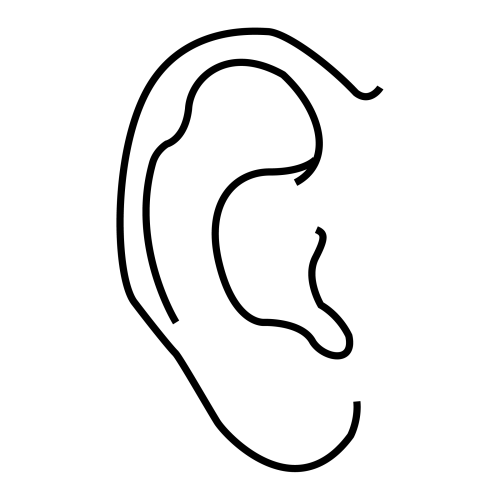 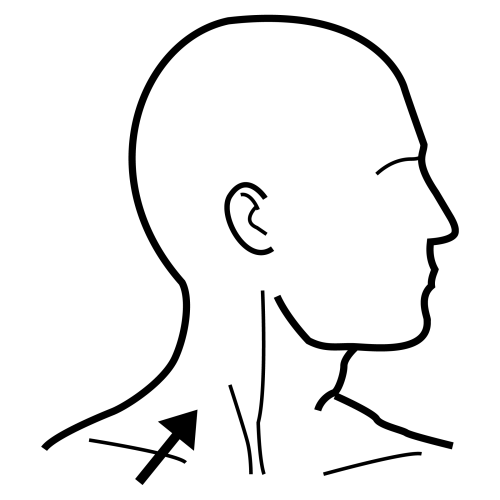 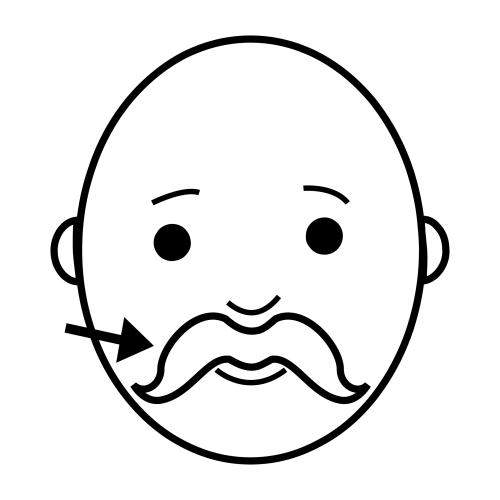 _  _  _  _  __  _  _  _  _  __  _  _  _  _  _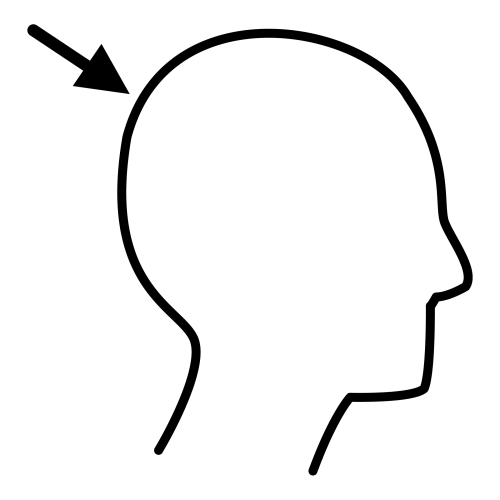 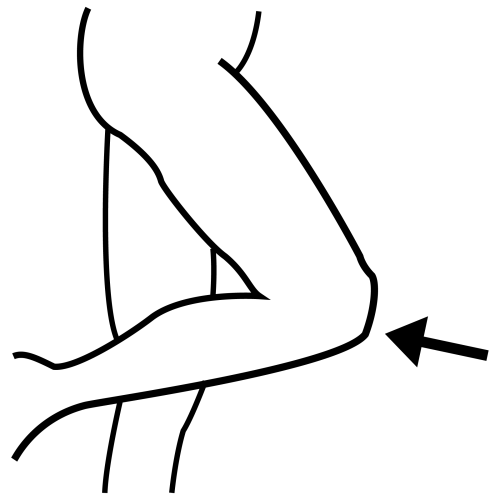 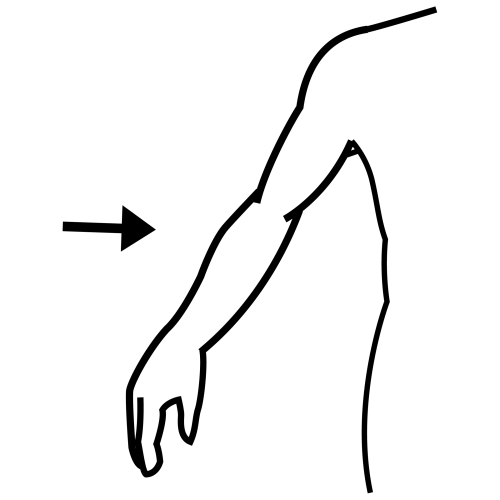 _  _  _  _  _  __  _  _  _  _  _  __  _  _  _  _